 Father and Child – Gwen Harwood 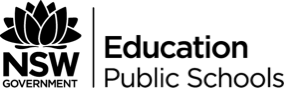 Language toWhole TextStanza LevelSentence LevelWord LevelExpress ideas (Field 1)Poem – with 2 section.Written in the late 1960’s. Audience – Varies from well-educated writers, critics to students.Purpose – to entertain and explore pivotal moments in the relationship of a father and child.Neither are names and the gender of the child is unspecified.Each section has 7 stanzasEach stanza has 6 lines and ababcc rhyme scheme,Poetic structure - each section is like a narrative of a particular event in their lives.Includes a repeating rhyme scheme to create rhythm and some stanzas are enjambed.Tone of ‘Barn Owl’ changes from rebellious and determined to regretful. Tone of ‘Nightfall’ is sad. Language is mostly formal and carefully crafted for depth of meaning.Noun groups build descriptionMetaphor, allusion and imagery build sensory images in reader’s minds.Strong verbs to build tension and actionA variety of sentence types and lengths help create a reflective rhythm. Some short, abrupt sentences for impact.Use of past tense in ‘Barn Owl’ and mostly present tense in ‘Nightfall’.Nouns, verbs and adjectives build vivid descriptions.Uses vivid sensory descriptions to set mood and tone.Mostly formal, carefully selected vocabularyConnect ideas (Field 2)Uses allusion and symbolism to link to other texts and Harwood’s Christian beliefs.Motif of the “blindness” runs through ‘Barn Owl’ and is symbolic of the child being “blind” to the consequences of its actions.Multiple texts directly and indirectly referenced.Christian and family ideals also explored.Quotes from the father in each section are short but important.Reflects on family and important lessons learned through life.Returns and builds on previous images/ metaphors.Uses believable scenarios to reflect on life-lessons and changing relationships.Extends her ideas through use of complex sentences and imagery, allusions and quotes.Repetition of key nouns and verbs for example, father, death, old childA neologism - “no-sayer” to characterise the father and reflect child’s attitude in ‘Barn Owl’Interact with others (Tenor)Engages the audience though narrative, vivid description, emotive language, rhetorical question and so on.Evaluations of father/ child relationships and their changing roles/ perspectives.Vivid description and emotive language to engage audience and build our understanding of the poem.Uses poetry as a medium to explore our formative relationships and the pivotal moments in life.Use of powerful and original metaphors and imagery.Tone is created via word choice, metaphors, symbolism and allusions.Uses a range of figurative devices effectivelyMultilayered meanings via careful selection of vocabularyPast tense adds a reflective tone to ‘Barn Owl’. Present tense adds a poignancy to Nightfall.Create cohesive texts (Mode)Ideas woven effectivelyReturns to same motif/ metaphors.Stanzas sometimes run-on to create a conversational rhythm.Characters are un-named so they are universal.Variety of sentence beginnings to orient events and examine the ideas.Articles and pronouns used to track characters.